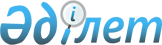 О внесении изменений в решение маслихата Бокейординского района Западно-Казахстанской области от 31 марта 2021 года № 3-3 "Об утверждении Правил оказания социальной помощи, установления размеров и определения перечня отдельных категорий нуждающихся граждан Бокейординского района"
					
			Утративший силу
			
			
		
					Решение Бокейординского районного маслихата Западно-Казахстанской области от 30 ноября 2022 года № 22-3. Зарегистрировано в Министерстве юстиции Республики Казахстан 7 декабря 2022 года № 30999. Утратило силу решением Бокейординского районного маслихата Западно-Казахстанской области от 25 сентября 2023 года № 7-1.
      Сноска. Утратило силу решением Бокейординского районного маслихата Западно-Казахстанской области от 25.09.2023 № 7-1 (вводится в действие по истечении десяти календарных дней после дня его первого официального опубликования).
      Бокейординский районный маслихат РЕШИЛ:
      1. Внести в решение Бокейординского районного маслихата "Об утверждении Правил оказания социальной помощи, установления размеров и определения перечня отдельных категорий нуждающихся граждан Бокейординского района" от 31 марта 2021 года № 3-3 (зарегистрировано в Реестре государственной регистрации нормативных правовых актов под №6920) следующие изменения:
      преамбулу указанного решения изложить в новой редакции:
      "В соответствии со статьей 56 Бюджетного кодекса Республики Казахстан, статьей 6 Закона Республики Казахстан "О местном государственном управлении и самоуправлении в Республике Казахстан", постановлением Правительства Республики Казахстан от 21 мая 2013 года №504 "Об утверждении Типовых правил оказания социальной помощи, установления размеров и определения перечня отдельных категорий нуждающихся граждан", Бокейординский районный маслихат РЕШИЛ:";
      в Правилах оказания социальной помощи, установления размеров и определения перечня отдельных категорий нуждающихся граждан Бокейординского района, утвержденных указанным решением:
      пункт 4 изложить в новой редакции:
      "4. Меры социальной поддержки, предусмотренные статьей 16 Закона Республики Казахстан "О социальной защите лиц с инвалидностью в Республике Казахстан", подпунктом 2) статьи 10, подпунктом 2) статьи 11, подпунктом 2) статьи 12, подпунктом 2) статьи 13, статьей 17 Закона Республики Казахстан "О ветеранах", оказываются в порядке, определенном настоящими Правилами.";
      в пункте 6:
      подпункт 2) изложить в новой редакции:
      "2) лицам с инвалидностью вследствие ранения, контузии, увечья или заболевания, полученных в период Великой Отечественной войны, а именно военнослужащие действующей армии и флота, партизаны и подпольщики Великой Отечественной войны, а также рабочие и служащие, которым инвалидность установлена вследствие ранения, контузии, увечья или заболевания, полученных в период Великой Отечественной войны на фронте, в районе военных действий, на прифронтовых участках железных дорог, сооружениях оборонительных рубежей, военно-морских баз и аэродромов - единовременно в размере 1 000 000 (одного миллиона) тенге ко Дню Победы – 9 мая и ежемесячно в размере 5 (пяти) месячных расчетных показателей;";
      подпункты 19), 20), 21) изложить в новой редакции:
      "19) военнослужащим Республики Казахстан, выполнявшие задачи согласно межгосударственным договорам и соглашениям по усилению охраны границы Содружества Независимых Государств на таджикско-афганском участке в период с сентября 1992 года по февраль 2001 года - единовременно в размере 100 000 (ста тысяч) тенге ко Дню Победы – 9 мая и в размере 80 000 (восьмидесяти тысяч) тенге ко Дню Независимости – 16 декабря;
      20) военнослужащим Республики Казахстан, принимавшим участие в качестве миротворцев в международной миротворческой операции в Ираке в период с августа 2003 года по октябрь 2008 года - единовременно в размере 100 000 (ста тысяч) тенге ко Дню Победы - 9 мая и в размере 80 000 (восьмидесяти тысяч) тенге ко Дню Независимости - 16 декабря;
      21) военнослужащим, а также лицам начальствующего и рядового состава органов внутренних дел и государственной безопасности бывшего Союза ССР, принимавшие участие в урегулировании межэтнического конфликта в Нагорном Карабахе в период с 1986 по 1991 годы - единовременно в размере 100 000 (ста тысяч) тенге ко Дню Победы – 9 мая и в размере 80 000 (восьмидесяти тысяч) тенге ко Дню Независимости – 16 декабря;";
      подпункт 31) пункта 6 исключить;
      подпункт 6) пункта 7 исключить;
      2. Настоящее решение вводится в действие по истечении десяти календарных дней после дня его первого официального опубликования. 
					© 2012. РГП на ПХВ «Институт законодательства и правовой информации Республики Казахстан» Министерства юстиции Республики Казахстан
				
      секретарь маслихата

Л. Кайргалиева
